School Leaders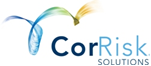 Professional Services SupplementalThis is required in addition to the CorRisk Professional Liability Insurance application. As needed, please attach separate sheets to this supplemental application to provide complete answers. Applicant Name:      ____________________________________________________________________________School LeadersGeneral InformationType of School Entity	Check all that apply Elementary/Primary High School/Secondary College/Post Secondary – 2 year College/Post Secondary – 4 year Vocational/Technical  Charter  Boarding School Public School Private School – Not for Profit Private School – For ProfitFinancialsTotal accumulated surplus or deficit $     									      If a deficit exists, what steps are being taken to eliminate it?       OperationsEMPLOYMENT PRACTICESComplete this section if You are applying for Employment Practices CoverageStaff SizeTotal number of employees (including Elected and Appointed Board Members):       Number of instructors currently employed:      Number of volunteers:       Number of student teachers:       Number of non-instructional employees currently employed:      Student EnrollmentCurrentProjectedCurrentProjectedCurrentProjectedFull Time:Part Time:Pre-School:Fiscal YearCurrentProjectedTotal Budget$     $     Total Expenditures$     $     Surplus/Deficit$     $     1.Does the School Entity anticipate any special projects which will result in a substantial budget increase or decrease in the next 3 years? Yes   No2.Total amount of School Entity’s bond authority: $     Total amount of outstanding bonds: $     Latest Moody’s, Standard and Poor’s and/or Finch’s bond rating:      If the bonds are not rated, explain:      3.Has the School Entity been in default on the principal or interest of any Bond? Yes   NoIf ‘Yes’, explain:              4.Does the School Entity have any Special Education Programs in place? Yes   NoIf ‘Yes’, # of Students:              If ‘Yes’, # of Students:              5.Does the School Entity have guidelines for:Suspension or dismissal of students Yes   NoReporting and investigating allegations of sexual harassment brought by students Yes   No Reporting any instance of suspected child abuse to the proper authorities Yes   No If any ‘No’, provide details:              If any ‘No’, provide details:              1.Does the School Entity have the following?Does the School Entity have the following?For any ‘Yes’, below, please attach details and copies to applicationFor any ‘Yes’, below, please attach details and copies to applicationHuman Resources DepartmentHuman Resources Department Yes   NoHuman Resources ManualHuman Resources Manual Yes   No Guidelines related to procedures for suspension, dismissal, or non-renewal of employment contractsGuidelines related to procedures for suspension, dismissal, or non-renewal of employment contracts Yes   NoEmployment handbookEmployment handbook Yes   NoAnti-sexual harassment policyAnti-sexual harassment policy Yes   NoProcedure for handling employee complaints of discrimination and sexual harassment Procedure for handling employee complaints of discrimination and sexual harassment  Yes   NoPolicies as required by the Americans with Disabilities Act and related lawsPolicies as required by the Americans with Disabilities Act and related laws Yes   No2.Does the School Entity anticipate any reduction in staff in the next twelve (12) months?Does the School Entity anticipate any reduction in staff in the next twelve (12) months? Yes   NoIf ‘Yes’, explain:              If ‘Yes’, explain:              If ‘Yes’, explain:              3.How many employeesCurrent YearPrior YearPrior YearHave either resigned or retired  Been terminated (with or without cause)4.Will the School Entity be adding any entity(ies) as an additional insured?Will the School Entity be adding any entity(ies) as an additional insured? Yes   No